Детский телефон доверияЗапиши или запомни!8-800-2000-122(ВСЕРОССИЙСКИЙ)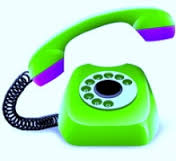 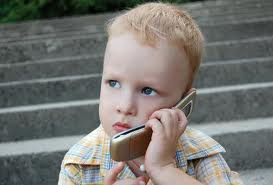 «Ты не один»-просто позвони в трудную минуту.